Стоимость перевозки архива зависит в первую очередь от объёма перевозимых документов и набора необходимых вам услуг (упаковка, маркировка, расстановка, сборка-разборка стеллажей и так далее). При небольшом объёме цена рассчитывается по телефону, а для оценки стоимости перевозки большого архива рекомендуем вам бесплатно воспользоваться услугой оценки.Стоимость перевозки архива зависит в первую очередь от объёма перевозимых документов и набора необходимых вам услуг (упаковка, маркировка, расстановка, сборка-разборка стеллажей и так далее). При небольшом объёме цена рассчитывается по телефону, а для оценки стоимости перевозки большого архива рекомендуем вам бесплатно воспользоваться услугой оценки.Стоимость перевозки архива зависит в первую очередь от объёма перевозимых документов и набора необходимых вам услуг (упаковка, маркировка, расстановка, сборка-разборка стеллажей и так далее). При небольшом объёме цена рассчитывается по телефону, а для оценки стоимости перевозки большого архива рекомендуем вам бесплатно воспользоваться услугой оценки.Стоимость перевозки архива зависит в первую очередь от объёма перевозимых документов и набора необходимых вам услуг (упаковка, маркировка, расстановка, сборка-разборка стеллажей и так далее). При небольшом объёме цена рассчитывается по телефону, а для оценки стоимости перевозки большого архива рекомендуем вам бесплатно воспользоваться услугой оценки.Стоимость перевозки архива зависит в первую очередь от объёма перевозимых документов и набора необходимых вам услуг (упаковка, маркировка, расстановка, сборка-разборка стеллажей и так далее). При небольшом объёме цена рассчитывается по телефону, а для оценки стоимости перевозки большого архива рекомендуем вам бесплатно воспользоваться услугой оценки.Стоимость перевозки архива зависит в первую очередь от объёма перевозимых документов и набора необходимых вам услуг (упаковка, маркировка, расстановка, сборка-разборка стеллажей и так далее). При небольшом объёме цена рассчитывается по телефону, а для оценки стоимости перевозки большого архива рекомендуем вам бесплатно воспользоваться услугой оценки.Стоимость перевозки архива зависит в первую очередь от объёма перевозимых документов и набора необходимых вам услуг (упаковка, маркировка, расстановка, сборка-разборка стеллажей и так далее). При небольшом объёме цена рассчитывается по телефону, а для оценки стоимости перевозки большого архива рекомендуем вам бесплатно воспользоваться услугой оценки.Стоимость перевозки архива зависит в первую очередь от объёма перевозимых документов и набора необходимых вам услуг (упаковка, маркировка, расстановка, сборка-разборка стеллажей и так далее). При небольшом объёме цена рассчитывается по телефону, а для оценки стоимости перевозки большого архива рекомендуем вам бесплатно воспользоваться услугой оценки.Стоимость перевозки архива зависит в первую очередь от объёма перевозимых документов и набора необходимых вам услуг (упаковка, маркировка, расстановка, сборка-разборка стеллажей и так далее). При небольшом объёме цена рассчитывается по телефону, а для оценки стоимости перевозки большого архива рекомендуем вам бесплатно воспользоваться услугой оценки.Стоимость перевозки архива зависит в первую очередь от объёма перевозимых документов и набора необходимых вам услуг (упаковка, маркировка, расстановка, сборка-разборка стеллажей и так далее). При небольшом объёме цена рассчитывается по телефону, а для оценки стоимости перевозки большого архива рекомендуем вам бесплатно воспользоваться услугой оценки.Стоимость перевозки архива зависит в первую очередь от объёма перевозимых документов и набора необходимых вам услуг (упаковка, маркировка, расстановка, сборка-разборка стеллажей и так далее). При небольшом объёме цена рассчитывается по телефону, а для оценки стоимости перевозки большого архива рекомендуем вам бесплатно воспользоваться услугой оценки.Стоимость перевозки архива зависит в первую очередь от объёма перевозимых документов и набора необходимых вам услуг (упаковка, маркировка, расстановка, сборка-разборка стеллажей и так далее). При небольшом объёме цена рассчитывается по телефону, а для оценки стоимости перевозки большого архива рекомендуем вам бесплатно воспользоваться услугой оценки.Стоимость перевозки архива зависит в первую очередь от объёма перевозимых документов и набора необходимых вам услуг (упаковка, маркировка, расстановка, сборка-разборка стеллажей и так далее). При небольшом объёме цена рассчитывается по телефону, а для оценки стоимости перевозки большого архива рекомендуем вам бесплатно воспользоваться услугой оценки.Стоимость перевозки архива зависит в первую очередь от объёма перевозимых документов и набора необходимых вам услуг (упаковка, маркировка, расстановка, сборка-разборка стеллажей и так далее). При небольшом объёме цена рассчитывается по телефону, а для оценки стоимости перевозки большого архива рекомендуем вам бесплатно воспользоваться услугой оценки.Стоимость перевозки архива зависит в первую очередь от объёма перевозимых документов и набора необходимых вам услуг (упаковка, маркировка, расстановка, сборка-разборка стеллажей и так далее). При небольшом объёме цена рассчитывается по телефону, а для оценки стоимости перевозки большого архива рекомендуем вам бесплатно воспользоваться услугой оценки.Стоимость перевозки архива зависит в первую очередь от объёма перевозимых документов и набора необходимых вам услуг (упаковка, маркировка, расстановка, сборка-разборка стеллажей и так далее). При небольшом объёме цена рассчитывается по телефону, а для оценки стоимости перевозки большого архива рекомендуем вам бесплатно воспользоваться услугой оценки.Стоимость перевозки архива зависит в первую очередь от объёма перевозимых документов и набора необходимых вам услуг (упаковка, маркировка, расстановка, сборка-разборка стеллажей и так далее). При небольшом объёме цена рассчитывается по телефону, а для оценки стоимости перевозки большого архива рекомендуем вам бесплатно воспользоваться услугой оценки.Стоимость перевозки архива зависит в первую очередь от объёма перевозимых документов и набора необходимых вам услуг (упаковка, маркировка, расстановка, сборка-разборка стеллажей и так далее). При небольшом объёме цена рассчитывается по телефону, а для оценки стоимости перевозки большого архива рекомендуем вам бесплатно воспользоваться услугой оценки.Стоимость перевозки архива зависит в первую очередь от объёма перевозимых документов и набора необходимых вам услуг (упаковка, маркировка, расстановка, сборка-разборка стеллажей и так далее). При небольшом объёме цена рассчитывается по телефону, а для оценки стоимости перевозки большого архива рекомендуем вам бесплатно воспользоваться услугой оценки.Стоимость перевозки архива зависит в первую очередь от объёма перевозимых документов и набора необходимых вам услуг (упаковка, маркировка, расстановка, сборка-разборка стеллажей и так далее). При небольшом объёме цена рассчитывается по телефону, а для оценки стоимости перевозки большого архива рекомендуем вам бесплатно воспользоваться услугой оценки.Стоимость перевозки архива зависит в первую очередь от объёма перевозимых документов и набора необходимых вам услуг (упаковка, маркировка, расстановка, сборка-разборка стеллажей и так далее). При небольшом объёме цена рассчитывается по телефону, а для оценки стоимости перевозки большого архива рекомендуем вам бесплатно воспользоваться услугой оценки.Стоимость перевозки архива зависит в первую очередь от объёма перевозимых документов и набора необходимых вам услуг (упаковка, маркировка, расстановка, сборка-разборка стеллажей и так далее). При небольшом объёме цена рассчитывается по телефону, а для оценки стоимости перевозки большого архива рекомендуем вам бесплатно воспользоваться услугой оценки.Стоимость перевозки архива зависит в первую очередь от объёма перевозимых документов и набора необходимых вам услуг (упаковка, маркировка, расстановка, сборка-разборка стеллажей и так далее). При небольшом объёме цена рассчитывается по телефону, а для оценки стоимости перевозки большого архива рекомендуем вам бесплатно воспользоваться услугой оценки.Стоимость перевозки архива зависит в первую очередь от объёма перевозимых документов и набора необходимых вам услуг (упаковка, маркировка, расстановка, сборка-разборка стеллажей и так далее). При небольшом объёме цена рассчитывается по телефону, а для оценки стоимости перевозки большого архива рекомендуем вам бесплатно воспользоваться услугой оценки.Стоимость перевозки архива зависит в первую очередь от объёма перевозимых документов и набора необходимых вам услуг (упаковка, маркировка, расстановка, сборка-разборка стеллажей и так далее). При небольшом объёме цена рассчитывается по телефону, а для оценки стоимости перевозки большого архива рекомендуем вам бесплатно воспользоваться услугой оценки.Стоимость перевозки архива зависит в первую очередь от объёма перевозимых документов и набора необходимых вам услуг (упаковка, маркировка, расстановка, сборка-разборка стеллажей и так далее). При небольшом объёме цена рассчитывается по телефону, а для оценки стоимости перевозки большого архива рекомендуем вам бесплатно воспользоваться услугой оценки.Стоимость перевозки архива зависит в первую очередь от объёма перевозимых документов и набора необходимых вам услуг (упаковка, маркировка, расстановка, сборка-разборка стеллажей и так далее). При небольшом объёме цена рассчитывается по телефону, а для оценки стоимости перевозки большого архива рекомендуем вам бесплатно воспользоваться услугой оценки.Стоимость перевозки архива зависит в первую очередь от объёма перевозимых документов и набора необходимых вам услуг (упаковка, маркировка, расстановка, сборка-разборка стеллажей и так далее). При небольшом объёме цена рассчитывается по телефону, а для оценки стоимости перевозки большого архива рекомендуем вам бесплатно воспользоваться услугой оценки.Стоимость перевозки архива зависит в первую очередь от объёма перевозимых документов и набора необходимых вам услуг (упаковка, маркировка, расстановка, сборка-разборка стеллажей и так далее). При небольшом объёме цена рассчитывается по телефону, а для оценки стоимости перевозки большого архива рекомендуем вам бесплатно воспользоваться услугой оценки.Стоимость перевозки архива зависит в первую очередь от объёма перевозимых документов и набора необходимых вам услуг (упаковка, маркировка, расстановка, сборка-разборка стеллажей и так далее). При небольшом объёме цена рассчитывается по телефону, а для оценки стоимости перевозки большого архива рекомендуем вам бесплатно воспользоваться услугой оценки.Стоимость перевозки архива зависит в первую очередь от объёма перевозимых документов и набора необходимых вам услуг (упаковка, маркировка, расстановка, сборка-разборка стеллажей и так далее). При небольшом объёме цена рассчитывается по телефону, а для оценки стоимости перевозки большого архива рекомендуем вам бесплатно воспользоваться услугой оценки.Стоимость перевозки архива зависит в первую очередь от объёма перевозимых документов и набора необходимых вам услуг (упаковка, маркировка, расстановка, сборка-разборка стеллажей и так далее). При небольшом объёме цена рассчитывается по телефону, а для оценки стоимости перевозки большого архива рекомендуем вам бесплатно воспользоваться услугой оценки.Стоимость перевозки архива зависит в первую очередь от объёма перевозимых документов и набора необходимых вам услуг (упаковка, маркировка, расстановка, сборка-разборка стеллажей и так далее). При небольшом объёме цена рассчитывается по телефону, а для оценки стоимости перевозки большого архива рекомендуем вам бесплатно воспользоваться услугой оценки.Стоимость перевозки архива зависит в первую очередь от объёма перевозимых документов и набора необходимых вам услуг (упаковка, маркировка, расстановка, сборка-разборка стеллажей и так далее). При небольшом объёме цена рассчитывается по телефону, а для оценки стоимости перевозки большого архива рекомендуем вам бесплатно воспользоваться услугой оценки.Стоимость перевозки архива зависит в первую очередь от объёма перевозимых документов и набора необходимых вам услуг (упаковка, маркировка, расстановка, сборка-разборка стеллажей и так далее). При небольшом объёме цена рассчитывается по телефону, а для оценки стоимости перевозки большого архива рекомендуем вам бесплатно воспользоваться услугой оценки.Стоимость перевозки архива зависит в первую очередь от объёма перевозимых документов и набора необходимых вам услуг (упаковка, маркировка, расстановка, сборка-разборка стеллажей и так далее). При небольшом объёме цена рассчитывается по телефону, а для оценки стоимости перевозки большого архива рекомендуем вам бесплатно воспользоваться услугой оценки.Стоимость перевозки архива зависит в первую очередь от объёма перевозимых документов и набора необходимых вам услуг (упаковка, маркировка, расстановка, сборка-разборка стеллажей и так далее). При небольшом объёме цена рассчитывается по телефону, а для оценки стоимости перевозки большого архива рекомендуем вам бесплатно воспользоваться услугой оценки.Стоимость перевозки архива зависит в первую очередь от объёма перевозимых документов и набора необходимых вам услуг (упаковка, маркировка, расстановка, сборка-разборка стеллажей и так далее). При небольшом объёме цена рассчитывается по телефону, а для оценки стоимости перевозки большого архива рекомендуем вам бесплатно воспользоваться услугой оценки.Стоимость перевозки архива зависит в первую очередь от объёма перевозимых документов и набора необходимых вам услуг (упаковка, маркировка, расстановка, сборка-разборка стеллажей и так далее). При небольшом объёме цена рассчитывается по телефону, а для оценки стоимости перевозки большого архива рекомендуем вам бесплатно воспользоваться услугой оценки.Стоимость перевозки архива зависит в первую очередь от объёма перевозимых документов и набора необходимых вам услуг (упаковка, маркировка, расстановка, сборка-разборка стеллажей и так далее). При небольшом объёме цена рассчитывается по телефону, а для оценки стоимости перевозки большого архива рекомендуем вам бесплатно воспользоваться услугой оценки.Стоимость перевозки архива зависит в первую очередь от объёма перевозимых документов и набора необходимых вам услуг (упаковка, маркировка, расстановка, сборка-разборка стеллажей и так далее). При небольшом объёме цена рассчитывается по телефону, а для оценки стоимости перевозки большого архива рекомендуем вам бесплатно воспользоваться услугой оценки.Стоимость перевозки архива зависит в первую очередь от объёма перевозимых документов и набора необходимых вам услуг (упаковка, маркировка, расстановка, сборка-разборка стеллажей и так далее). При небольшом объёме цена рассчитывается по телефону, а для оценки стоимости перевозки большого архива рекомендуем вам бесплатно воспользоваться услугой оценки.Стоимость перевозки архива зависит в первую очередь от объёма перевозимых документов и набора необходимых вам услуг (упаковка, маркировка, расстановка, сборка-разборка стеллажей и так далее). При небольшом объёме цена рассчитывается по телефону, а для оценки стоимости перевозки большого архива рекомендуем вам бесплатно воспользоваться услугой оценки.Стоимость перевозки архива зависит в первую очередь от объёма перевозимых документов и набора необходимых вам услуг (упаковка, маркировка, расстановка, сборка-разборка стеллажей и так далее). При небольшом объёме цена рассчитывается по телефону, а для оценки стоимости перевозки большого архива рекомендуем вам бесплатно воспользоваться услугой оценки.Стоимость перевозки архива зависит в первую очередь от объёма перевозимых документов и набора необходимых вам услуг (упаковка, маркировка, расстановка, сборка-разборка стеллажей и так далее). При небольшом объёме цена рассчитывается по телефону, а для оценки стоимости перевозки большого архива рекомендуем вам бесплатно воспользоваться услугой оценки.Стоимость перевозки архива зависит в первую очередь от объёма перевозимых документов и набора необходимых вам услуг (упаковка, маркировка, расстановка, сборка-разборка стеллажей и так далее). При небольшом объёме цена рассчитывается по телефону, а для оценки стоимости перевозки большого архива рекомендуем вам бесплатно воспользоваться услугой оценки.Стоимость перевозки архива зависит в первую очередь от объёма перевозимых документов и набора необходимых вам услуг (упаковка, маркировка, расстановка, сборка-разборка стеллажей и так далее). При небольшом объёме цена рассчитывается по телефону, а для оценки стоимости перевозки большого архива рекомендуем вам бесплатно воспользоваться услугой оценки.Стоимость перевозки архива зависит в первую очередь от объёма перевозимых документов и набора необходимых вам услуг (упаковка, маркировка, расстановка, сборка-разборка стеллажей и так далее). При небольшом объёме цена рассчитывается по телефону, а для оценки стоимости перевозки большого архива рекомендуем вам бесплатно воспользоваться услугой оценки.Стоимость перевозки архива зависит в первую очередь от объёма перевозимых документов и набора необходимых вам услуг (упаковка, маркировка, расстановка, сборка-разборка стеллажей и так далее). При небольшом объёме цена рассчитывается по телефону, а для оценки стоимости перевозки большого архива рекомендуем вам бесплатно воспользоваться услугой оценки.Стоимость перевозки архива зависит в первую очередь от объёма перевозимых документов и набора необходимых вам услуг (упаковка, маркировка, расстановка, сборка-разборка стеллажей и так далее). При небольшом объёме цена рассчитывается по телефону, а для оценки стоимости перевозки большого архива рекомендуем вам бесплатно воспользоваться услугой оценки.Стоимость перевозки архива зависит в первую очередь от объёма перевозимых документов и набора необходимых вам услуг (упаковка, маркировка, расстановка, сборка-разборка стеллажей и так далее). При небольшом объёме цена рассчитывается по телефону, а для оценки стоимости перевозки большого архива рекомендуем вам бесплатно воспользоваться услугой оценки.Стоимость перевозки архива зависит в первую очередь от объёма перевозимых документов и набора необходимых вам услуг (упаковка, маркировка, расстановка, сборка-разборка стеллажей и так далее). При небольшом объёме цена рассчитывается по телефону, а для оценки стоимости перевозки большого архива рекомендуем вам бесплатно воспользоваться услугой оценки.Стоимость перевозки архива зависит в первую очередь от объёма перевозимых документов и набора необходимых вам услуг (упаковка, маркировка, расстановка, сборка-разборка стеллажей и так далее). При небольшом объёме цена рассчитывается по телефону, а для оценки стоимости перевозки большого архива рекомендуем вам бесплатно воспользоваться услугой оценки.Стоимость перевозки архива зависит в первую очередь от объёма перевозимых документов и набора необходимых вам услуг (упаковка, маркировка, расстановка, сборка-разборка стеллажей и так далее). При небольшом объёме цена рассчитывается по телефону, а для оценки стоимости перевозки большого архива рекомендуем вам бесплатно воспользоваться услугой оценки.Стоимость перевозки архива зависит в первую очередь от объёма перевозимых документов и набора необходимых вам услуг (упаковка, маркировка, расстановка, сборка-разборка стеллажей и так далее). При небольшом объёме цена рассчитывается по телефону, а для оценки стоимости перевозки большого архива рекомендуем вам бесплатно воспользоваться услугой оценки.Стоимость перевозки архива зависит в первую очередь от объёма перевозимых документов и набора необходимых вам услуг (упаковка, маркировка, расстановка, сборка-разборка стеллажей и так далее). При небольшом объёме цена рассчитывается по телефону, а для оценки стоимости перевозки большого архива рекомендуем вам бесплатно воспользоваться услугой оценки.Стоимость перевозки архива зависит в первую очередь от объёма перевозимых документов и набора необходимых вам услуг (упаковка, маркировка, расстановка, сборка-разборка стеллажей и так далее). При небольшом объёме цена рассчитывается по телефону, а для оценки стоимости перевозки большого архива рекомендуем вам бесплатно воспользоваться услугой оценки.Стоимость перевозки архива зависит в первую очередь от объёма перевозимых документов и набора необходимых вам услуг (упаковка, маркировка, расстановка, сборка-разборка стеллажей и так далее). При небольшом объёме цена рассчитывается по телефону, а для оценки стоимости перевозки большого архива рекомендуем вам бесплатно воспользоваться услугой оценки.Стоимость перевозки архива зависит в первую очередь от объёма перевозимых документов и набора необходимых вам услуг (упаковка, маркировка, расстановка, сборка-разборка стеллажей и так далее). При небольшом объёме цена рассчитывается по телефону, а для оценки стоимости перевозки большого архива рекомендуем вам бесплатно воспользоваться услугой оценки.Стоимость перевозки архива зависит в первую очередь от объёма перевозимых документов и набора необходимых вам услуг (упаковка, маркировка, расстановка, сборка-разборка стеллажей и так далее). При небольшом объёме цена рассчитывается по телефону, а для оценки стоимости перевозки большого архива рекомендуем вам бесплатно воспользоваться услугой оценки.Стоимость перевозки архива зависит в первую очередь от объёма перевозимых документов и набора необходимых вам услуг (упаковка, маркировка, расстановка, сборка-разборка стеллажей и так далее). При небольшом объёме цена рассчитывается по телефону, а для оценки стоимости перевозки большого архива рекомендуем вам бесплатно воспользоваться услугой оценки.Стоимость перевозки архива зависит в первую очередь от объёма перевозимых документов и набора необходимых вам услуг (упаковка, маркировка, расстановка, сборка-разборка стеллажей и так далее). При небольшом объёме цена рассчитывается по телефону, а для оценки стоимости перевозки большого архива рекомендуем вам бесплатно воспользоваться услугой оценки.Стоимость перевозки архива зависит в первую очередь от объёма перевозимых документов и набора необходимых вам услуг (упаковка, маркировка, расстановка, сборка-разборка стеллажей и так далее). При небольшом объёме цена рассчитывается по телефону, а для оценки стоимости перевозки большого архива рекомендуем вам бесплатно воспользоваться услугой оценки.Стоимость перевозки архива зависит в первую очередь от объёма перевозимых документов и набора необходимых вам услуг (упаковка, маркировка, расстановка, сборка-разборка стеллажей и так далее). При небольшом объёме цена рассчитывается по телефону, а для оценки стоимости перевозки большого архива рекомендуем вам бесплатно воспользоваться услугой оценки.Стоимость перевозки архива зависит в первую очередь от объёма перевозимых документов и набора необходимых вам услуг (упаковка, маркировка, расстановка, сборка-разборка стеллажей и так далее). При небольшом объёме цена рассчитывается по телефону, а для оценки стоимости перевозки большого архива рекомендуем вам бесплатно воспользоваться услугой оценки.Стоимость перевозки архива зависит в первую очередь от объёма перевозимых документов и набора необходимых вам услуг (упаковка, маркировка, расстановка, сборка-разборка стеллажей и так далее). При небольшом объёме цена рассчитывается по телефону, а для оценки стоимости перевозки большого архива рекомендуем вам бесплатно воспользоваться услугой оценки.Стоимость перевозки архива зависит в первую очередь от объёма перевозимых документов и набора необходимых вам услуг (упаковка, маркировка, расстановка, сборка-разборка стеллажей и так далее). При небольшом объёме цена рассчитывается по телефону, а для оценки стоимости перевозки большого архива рекомендуем вам бесплатно воспользоваться услугой оценки.Стоимость перевозки архива зависит в первую очередь от объёма перевозимых документов и набора необходимых вам услуг (упаковка, маркировка, расстановка, сборка-разборка стеллажей и так далее). При небольшом объёме цена рассчитывается по телефону, а для оценки стоимости перевозки большого архива рекомендуем вам бесплатно воспользоваться услугой оценки.Стоимость перевозки архива зависит в первую очередь от объёма перевозимых документов и набора необходимых вам услуг (упаковка, маркировка, расстановка, сборка-разборка стеллажей и так далее). При небольшом объёме цена рассчитывается по телефону, а для оценки стоимости перевозки большого архива рекомендуем вам бесплатно воспользоваться услугой оценки.Стоимость перевозки архива зависит в первую очередь от объёма перевозимых документов и набора необходимых вам услуг (упаковка, маркировка, расстановка, сборка-разборка стеллажей и так далее). При небольшом объёме цена рассчитывается по телефону, а для оценки стоимости перевозки большого архива рекомендуем вам бесплатно воспользоваться услугой оценки.Стоимость перевозки архива зависит в первую очередь от объёма перевозимых документов и набора необходимых вам услуг (упаковка, маркировка, расстановка, сборка-разборка стеллажей и так далее). При небольшом объёме цена рассчитывается по телефону, а для оценки стоимости перевозки большого архива рекомендуем вам бесплатно воспользоваться услугой оценки.Стоимость перевозки архива зависит в первую очередь от объёма перевозимых документов и набора необходимых вам услуг (упаковка, маркировка, расстановка, сборка-разборка стеллажей и так далее). При небольшом объёме цена рассчитывается по телефону, а для оценки стоимости перевозки большого архива рекомендуем вам бесплатно воспользоваться услугой оценки.Стоимость перевозки архива зависит в первую очередь от объёма перевозимых документов и набора необходимых вам услуг (упаковка, маркировка, расстановка, сборка-разборка стеллажей и так далее). При небольшом объёме цена рассчитывается по телефону, а для оценки стоимости перевозки большого архива рекомендуем вам бесплатно воспользоваться услугой оценки.Стоимость перевозки архива зависит в первую очередь от объёма перевозимых документов и набора необходимых вам услуг (упаковка, маркировка, расстановка, сборка-разборка стеллажей и так далее). При небольшом объёме цена рассчитывается по телефону, а для оценки стоимости перевозки большого архива рекомендуем вам бесплатно воспользоваться услугой оценки.Стоимость перевозки архива зависит в первую очередь от объёма перевозимых документов и набора необходимых вам услуг (упаковка, маркировка, расстановка, сборка-разборка стеллажей и так далее). При небольшом объёме цена рассчитывается по телефону, а для оценки стоимости перевозки большого архива рекомендуем вам бесплатно воспользоваться услугой оценки.Стоимость перевозки архива зависит в первую очередь от объёма перевозимых документов и набора необходимых вам услуг (упаковка, маркировка, расстановка, сборка-разборка стеллажей и так далее). При небольшом объёме цена рассчитывается по телефону, а для оценки стоимости перевозки большого архива рекомендуем вам бесплатно воспользоваться услугой оценки.Стоимость перевозки архива зависит в первую очередь от объёма перевозимых документов и набора необходимых вам услуг (упаковка, маркировка, расстановка, сборка-разборка стеллажей и так далее). При небольшом объёме цена рассчитывается по телефону, а для оценки стоимости перевозки большого архива рекомендуем вам бесплатно воспользоваться услугой оценки.Стоимость перевозки архива зависит в первую очередь от объёма перевозимых документов и набора необходимых вам услуг (упаковка, маркировка, расстановка, сборка-разборка стеллажей и так далее). При небольшом объёме цена рассчитывается по телефону, а для оценки стоимости перевозки большого архива рекомендуем вам бесплатно воспользоваться услугой оценки.Стоимость перевозки архива зависит в первую очередь от объёма перевозимых документов и набора необходимых вам услуг (упаковка, маркировка, расстановка, сборка-разборка стеллажей и так далее). При небольшом объёме цена рассчитывается по телефону, а для оценки стоимости перевозки большого архива рекомендуем вам бесплатно воспользоваться услугой оценки.Стоимость перевозки архива зависит в первую очередь от объёма перевозимых документов и набора необходимых вам услуг (упаковка, маркировка, расстановка, сборка-разборка стеллажей и так далее). При небольшом объёме цена рассчитывается по телефону, а для оценки стоимости перевозки большого архива рекомендуем вам бесплатно воспользоваться услугой оценки.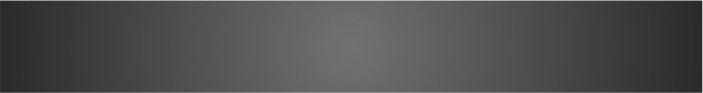 До 20 стеллажейДо 20 стеллажейДо 20 стеллажейот 18 000 руб.от 18 000 руб.от 18 000 руб.не обязателенне обязателенне обязателенне обязателенДо 20 стеллажейДо 20 стеллажейДо 20 стеллажейот 18 000 руб.от 18 000 руб.от 18 000 руб.не обязателенне обязателенне обязателенне обязателенДо 50 стеллажейДо 50 стеллажейДо 50 стеллажейот 30 000 руб.от 30 000 руб.от 30 000 руб.желательножелательножелательножелательноДо 50 стеллажейДо 50 стеллажейДо 50 стеллажейот 30 000 руб.от 30 000 руб.от 30 000 руб.желательножелательножелательножелательноДо 100 стеллажейДо 100 стеллажейДо 100 стеллажейот 50 000 руб.от 50 000 руб.от 50 000 руб.обязательнообязательнообязательнообязательноДо 100 стеллажейДо 100 стеллажейДо 100 стеллажейот 50 000 руб.от 50 000 руб.от 50 000 руб.обязательнообязательнообязательнообязательносвыше 100 стеллажейсвыше 100 стеллажейсвыше 100 стеллажейот 70 000 руб.от 70 000 руб.от 70 000 руб.обязательнообязательнообязательнообязательносвыше 100 стеллажейсвыше 100 стеллажейсвыше 100 стеллажейот 70 000 руб.от 70 000 руб.от 70 000 руб.обязательнообязательнообязательнообязательносвыше 100 стеллажейсвыше 100 стеллажейсвыше 100 стеллажейот 70 000 руб.от 70 000 руб.от 70 000 руб.обязательнообязательнообязательнообязательно